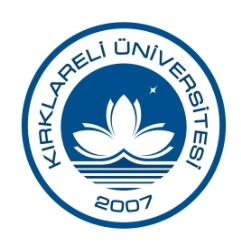 T.C.KIRKLARELİ ÜNİVERSİTESİPersonel Daire BaşkanlığıİDARİ PERSONELKAMU PERSONELİ SEÇME SINAVI SONUCUNA GÖRE YERLEŞEN ADAYLARDAN İSTENEN BELGELER1-Atama Başvuru Formu(Personel Daire Başkanlığı internet sayfasından indirilecektir.)2-KPSS Sonuç belgesi bilgisayar çıktısı,3-Öğrenim belgesi aslı veya noter onaylı sureti,4-Nüfus cüzdan fot. (Personel Daire Başkanlığınca aslı görülüp onaylanacaktır)5-Askerlik durum belgesi veya terhis belgesinin aslı.6-Sağlık raporu (6331 sayılı. İş Sağlığı ve Güvenliği Kanunu’nun 15.maddesi uyarınca.) (Aile Hekiminden alınabilir.)7-Adli ve arşiv sicil kaydı ile ilgili yazılı beyan formu (Personel Daire Başkanlığı internet sayfasından indirilecektir)veya e-devlet adli sicil kaydı çıktısı,8-6 adet fotoğraf9-6225 nitelik kodu istenen adaylar için MEB’den onaylı bilgisayar işletmeni sertifikasının aslı yada noter onaylı sureti10-Güvenlik Soruşturması Arşiv Araştırması Formu (Personel Daire Başkanlığı internet sayfasından indirilerek doldurulup 2 nüsha düzenlenecektir.)(Elektronik Ortamda Düzenlenip, Elektronik Ortamda getirilecektir.),11-Avukat kadrosu için Avukatlık ruhsatı belgesinin noter onaylı sureti 12-Şoför kadrosu için ehliyet fotokopisi (Personel Daire Başkanlığınca aslı görülüp onaylanacaktır)13-Kaloriferci kadrosu için sertifika belgesi aslı veya noter onaylı sureti.14-Daha önce kamu hizmeti varsa hizmet belgesi aslı.15- Varsa ortaokul veya lise hazırlık okuduklarına dair belgenin aslı veya noter onaylı sureti(2009 yılından önce mezun olanlar için)16- ÖzgeçmişNOT	: Halen kamu kurumunda görev yapıyor ise nakil için istenen belgeler ibraz edilecektir. 